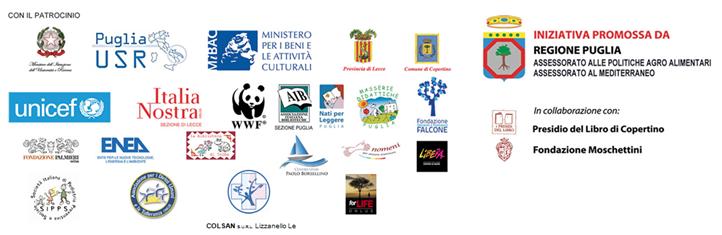 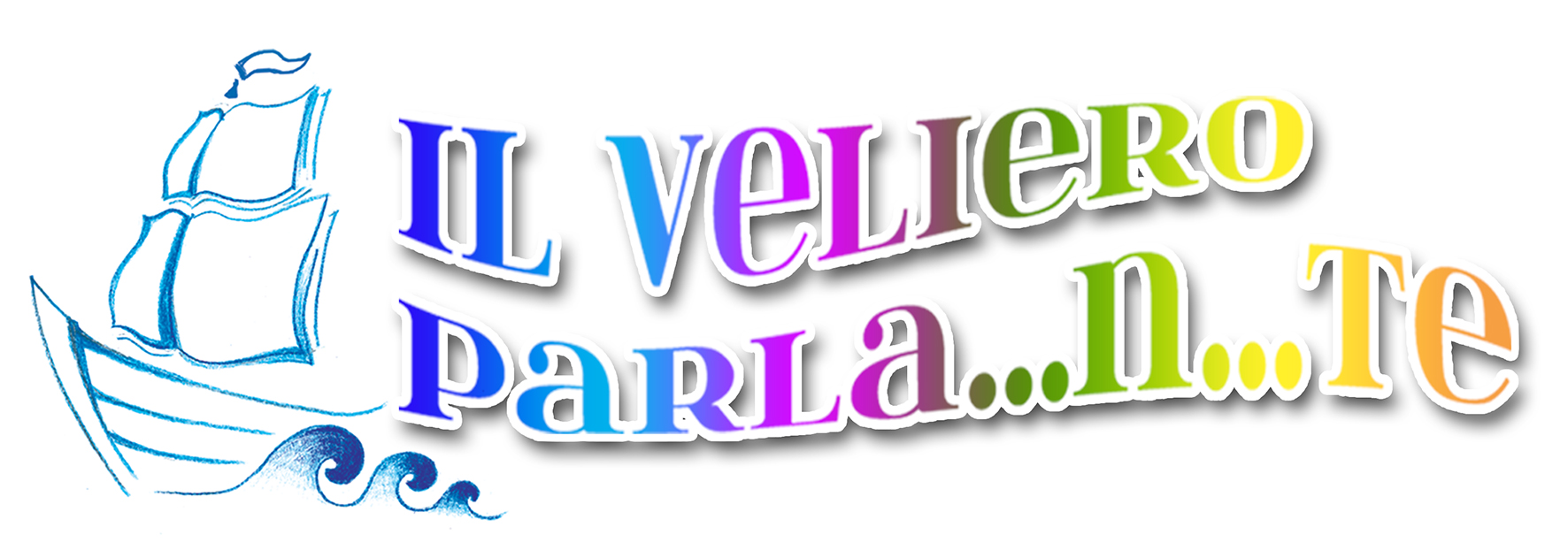 MOSTRA DI LIBRI PRODOTTI DALLE SCUOLEBando di concorso a.s. 2015-2016II VELIERO PARLANTE è la 7a mostra di libri prodotti dalle scuole dell’infanzia, primarie e secondarie di 1° e 2° grado che si svolgerà presso il Castello di Copertino (Lecce) dal 14 al 21 maggio 2016, a cura dell'omonima Rete regionale di scuole che opera dal 2008 e costruisce itinerari didattici innovativi per la promozione delle competenze chiave di cittadinanza attraverso la produzione di libri.Alla mostra è abbinato un concorso aperto a tutte le Istituzioni scolastiche Pugliesi che vedrà selezionati e premiati i libri prodotti dalle scuole. Il tema di Veliero Parlante è: Rotta verso il FUTUROPer una didattica ecologicaAMBIENTE CITTADINANZA PARTECIPAZIONEAnche quest’anno scolastico il Veliero Parlante ripropone il percorso Koinè – Immagini e parole della geografia, per lo studio del territorio negli aspetti legati al paesaggio antropico (percorso Urban), a flora e fauna (percorso Agros) e all’ambiente marino (percorso A-mare). Vedi allegato 5.Le scuole risultate vincitrici riceveranno in premio una collana di testi di narrativa. Sono previsti, inoltre, vari premi speciali.Le scuole che intendono partecipare alla mostra possono prenotarsi, attraverso l'apposito modulo di iscrizione (allegato 1), da inoltrare all'indirizzo velieroparlante.info@gmail.com entro il 30 gennaio 2016. Tutti i file in formato word del presente bando sono disponibili sul sito http://www.comprensivofalconecopertino.it/reteveliero/index.htm .La partecipazione alla mostra è gratuita.Gli elaborati, di qualsiasi formato, materiale e tecnica, corredati della scheda (allegato 2), dovranno pervenire entro il 16 aprile 2015 al seguente indirizzoMostra di libri		"II veliero parla...n...te"Istituto Comprensivo n.4 -Giovanni Falcone, Via Regina Isabella - 73043 Copertino (Lecce)È possibile ricevere qualsiasi necessaria informazione al numero: 3201955980Nel corso della serata d’inaugurazione di Veliero Parlante 2015, il 14 maggio 2016, saranno assegnati i seguenti premi:PREMI:1°  premio sezione scuola dell’infanzia1°  premio sezione scuola primaria1°  premio sezione scuola secondaria di 1° grado1°  premio sezione scuola secondaria di 2° gradoPREMI SPECIALI:IL VELIERO DELLA LIBERTÀ- Legalità e narrazione IL VELIERO DELLE PAROLE al miglior Giornalino ScolasticoEXCŌGITO al miglior progetto per laboratorio scientificoCASTELLO - premio della critica AMICO LIBRO - premio all’illustrazione CIAO RAFFAELA – premio alla didatticaITALIA NOSTRA all’AmbienteSEI MAI STATO IN MASSERIA? RACCONTAUNICEFECO BAND SCHOOL FESTIVALPUBBLICITÀ FUTURO: I BENI DEL SALENTOII Concorso IL VELIERO PARLA...N...TE si realizza in collaborazione con Ministero della Pubblica Istruzione - Direzione Generale per lo studente, UNICEF, Centro Studi Paolo Borsellino, Libera, Fondazione Falcone, Nomeni, ENEA, Italia Nostra, Presidio del Libro Fondazione Moschettini - Copertino, e con il patrocinio di: Ministero dei Beni Culturali, Regione Puglia, Provincia di Lecce, Città di Copertino.Copertino, 7 gennaio 2015                                             Il Dirigente Scolastico                                                                                   f.to Dott.ssa Ornella CastellanoIL VELIERO PARLA...N...TEMOSTRA DI LIBRI PRODOTTI DALLE SCUOLEa.s. 2015-2016SCHEDA DI PRESENTAZIONE (allegato 1)Per partecipare al concorso è necessario compilare il modulo in ogni sua parte (uno per ogni libro/giornalino scolastico) e inviarlo via e-mail all'indirizzo: velieroparlante.info@gmail.com  entro il 30 gennaio 2016.DATI DELL'ISTITUZIONE SCOLASTICATITOLO del libro/GIORNALINO SCOLASTICOil libro/ GIORNALINO SCOLASTICO e’ stato prodotto da:Scuola dell’infanziaScuola primariaScuola Secondaria di I GradoScuola Secondaria di II GradoDescrizione del libro/GIORNALINO SCOLASTICO         Timbro                                                                        Firma del Dirigente scolastico                                                                                            ________________________Spazio riservato alla CommissioneIL VELIERO PARLA…N…TE - MOSTRA DI LIBRI PRODOTTI DALLE SCUOLEa.s. 2015-2016 - SCHEDA TECNICA (allegato 2)La presente scheda libro deve accompagnare ogni elaborato da far pervenire entro il 16 aprile 2016Firma del Dirigente ScolasticoTimbro 		________________________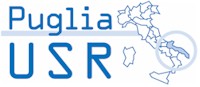 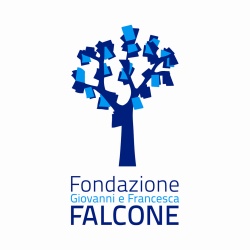 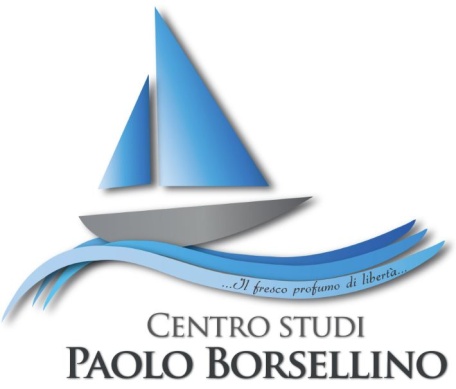 CONCORSOI nostri 100 passi contro tutte le mafiePer non avere più EROI da piangere dobbiamo essere tutti eroi della normalitàIl concorso realizzato in collaborazione tra Rete Veliero Parlante e Centro Studi Paolo Borsellino e Fondazione Falcone è rivolto esclusivamente alle scuole di ogni ordine e grado della Rete Veliero Parlante. La proposta è quella di cercare la logica mafiosa che si nasconde nei gesti quotidiani perché in essa sta la scaturigine originale della criminalità e ad essa contrapporre modelli di comportamenti positivi, intercettando i piccoli gesti che stanno alla correttezza, al rispetto dell’altro da sé, al rispetto della Natura e delle cose, all’impegno.Si tratta di marcare il comportamento positivo – il PASSO verso la Cittadinanza - in opposizione a quello negativo. Le classi che vorranno riflettere con noi racconteranno il proprio PASSO in un testo di massimo 1000 battute e su un cartellone bianco misura cm.70-100 nella sagoma di un’impronta che sarà fornito i formatto file alle scuole che invieranno il modulo di partecipazione entro il 30 novembre 2015.Tutti i PASSI dovranno pervenire presso la scuola capofila della rete inderogabilmente entro il 26 febbraio 2016, in formato cartaceo ed in formato file.Tutti i Passi rappresentati sui cartelloni saranno esposti nella settimana di mostra dei lavori della Rete e successivamente inviati al Centro Studi Paolo Borsellino di Palermo.Gli elaborati saranno valutati da un’apposita giuria che selezionerà i 100 PASSI più significativi per interesse e trasferibilità e saranno oggetto di una pubblicazione nella Collana Editoriale del Veliero che sarà diffusa nell’ambito della 7^edizione della Mostra IL VELIERO PARLANTE che si terrà presso il castello di Copertino (LE) dal 14 al 21 maggio 2016.IL VELIERO PARLA...N...TEMOSTRA DI LIBRI PRODOTTI DALLE SCUOLEa.s. 2015-2016SCHEDA DI PRESENTAZIONE (allegato 3)Per partecipare al concorso è necessario compilare il modulo in ogni sua parte (uno per ogni PASSO) e inviarlo via e-mail all'indirizzo: velieroparlante.info@gmail.com  entro il 26 febbraio 2016.DATI DELL'ISTITUZIONE SCOLASTICAIL PASSO CHE ABBIAMO SCELTO È:il passo e’ stato prodotto da:Scuola dell’infanziaScuola primariaScuola Secondaria di I GradoScuola Secondaria di II GradoDescrizione          Timbro                                                                        Firma del Dirigente scolastico                                                                                            ________________________Spazio riservato alla Commissione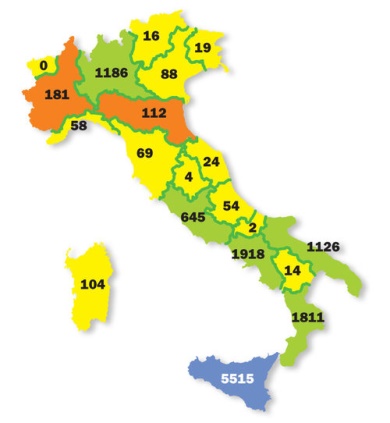 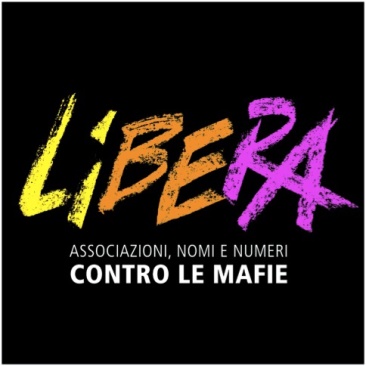 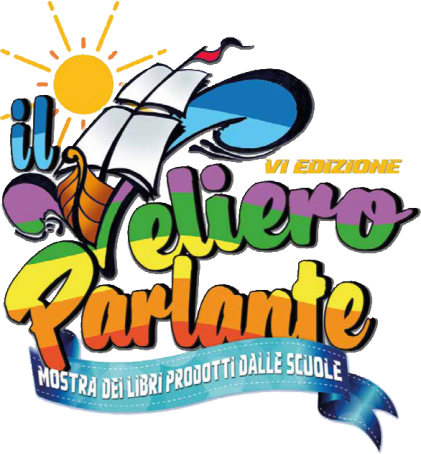 CONCORSOI Beni del SalentoLibera promuove l'effettiva applicazione della legge n. 109/96 sul riutilizzo sociale dei beni confiscati alle mafie, che prevede l'assegnazione dei patrimoni e delle ricchezze di provenienza illecita a quei soggetti - Associazioni, Cooperative, Comuni, Province e Regioni - in grado di restituirli alla cittadinanza, tramite servizi, attività di promozione sociale e lavoro. Libera non gestisce direttamente i beni confiscati, ma promuove, in collaborazione con l'Agenzia Nazionale per l'Amministrazione e la Destinazione dei Beni Sequestrati e Confiscati alla criminalità organizzata, le Prefetture e i Comuni, i percorsi di riutilizzo dei beni. Libera svolge un'importante azione di animazione territoriale, attivando percorsi di conoscenza e sensibilizzazione relativi alla presenza di beni confiscati sul territorio nazionale, anche nelle regioni del centro nord Italia. L'attività è volta a creare e rafforzare la rete tra le istituzioni (Agenzia Nazionale per l'Amministrazione e la Destinazione dei beni sequestrati e confiscati alla criminalità organizzata, Prefetture, Regioni, Province, Consorzi di Comuni e Comuni), le Cooperative e le Associazioni, le scuole e gli altri soggetti del territorio tramite la mappatura e l'analisi dei beni confiscati sul territorio e la diffusione di buone pratiche sul loro possibile utilizzo.  [http://www.libera.it] Le scuole de IL VELIERO PARLANTE vogliono collaborare con LIBERA per conoscere e informare.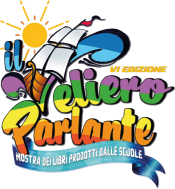 Ogni scuola della rete racconterà di un bene sottratto alla mafia nel nostro territorio salentino: ne traccerà la storia e ne descriverà accuratamente l’attuale utilizzo. In ogni laboratorio di ricerca si produrrà, in formato libero, un testo corredato da documentazione fotografica.I lavori saranno implementati in una mappa interattiva e su un opuscolo illustrativo. Il prodotto sarà presentato nell’ambito della 7^edizione della Mostra IL VELIERO PARLANTE che si terrà presso il castello di Copertino (LE) dal 14 al 21 maggio 2016.I prodotti dei laboratori didattici devono pervenire in formato cartaceo ed elettronico presso la scuola capofila entro e non oltre il 15 marzo 2016.IL VELIERO PARLA...N...TEMOSTRA DI LIBRI PRODOTTI DALLE SCUOLEScheda di presentazione 
PREMIO PUBBLICITÀ FUTURO – I BENI DEL SALENTO (allegato n.6)Il Veliero 2016 propone, per il corrente anno scolastico, un nuovo concorso denominato “I BENI DEL SALENTO”, rivolto a tutte le scuole secondarie di 1° e 2° grado.L’obiettivo principale è quello di far riflettere i giovani studenti sulla logica mafiosa che si nasconde nei gesti quotidiani perché in essa sta la scaturigine originale della criminalitàLe scuole che intendono partecipare al Concorso PUBBLICITÀ FUTURO – I BENI DEL SALENTO  possono prenotarsi, attraverso l'apposito modulo di iscrizione (allegato 6), da inoltrare agli indirizzi velieroparlante.info@gmail.com, entro il 30 gennaio 2016.I LAVORI dovranno pervenire entro il 15 MARZO  2016 al seguente indirizzo:"II veliero parla...n...te"Istituto Comprensivo n.4 -Giovanni Falcone, Via Regina Isabella - 73043 Copertino (Lecce)PREMIO PUBBLICITÀ FUTURO . I BENI DEL SALENTODATI DELL'ISTITUZIONE SCOLASTICAil lavoro e’ stato prodotto da:Scuola Secondaria di I Grado  …classe …………..Scuola Secondaria di II Grado …classe …………..        Timbro                                                                        Firma del Dirigente scolastico                                                                                            ________________________Spazio riservato alla Commissione_______________________________________________________________________________________________________________________________________________________________________________________________________________________________________________________________________________________________________________________________________________________________________________________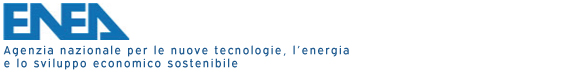 IL VELIERO PARLA...N...TEMOSTRA DI LIBRI PRODOTTI DALLE SCUOLE a.s. 2015-2016Scheda di presentazione CONCORSO EXCOGITO Il concorso EXCOGITO è realizzato in collaborazione con  ENEA Agenzia Nazionale per le nuove tecnologie e lo sviluppo economico sostenibile-Brindisi.Per partecipare è necessario compilare il modulo in ogni sua parte e inviarlo via e-mail all'indirizzo; velieroparlante.info@gmail.com  entro il 30 gennaio 2016.DATI DELL'ISTITUZIONE SCOLASTICATITOLO DELL’ESPERIENZA: DESCRIZIONE DELL’UNITÀ DI APPRENDIMENTO         Timbro                                                                        Firma del Dirigente scolastico                                                                                            ________________________Spazio riservato alla CommissioneIL VELIERO PARLA...N...TE MOSTRA DI LIBRI PRODOTTI DALLE SCUOLE a.s. 2015-2016KOINE'
Immagini e parole della geografia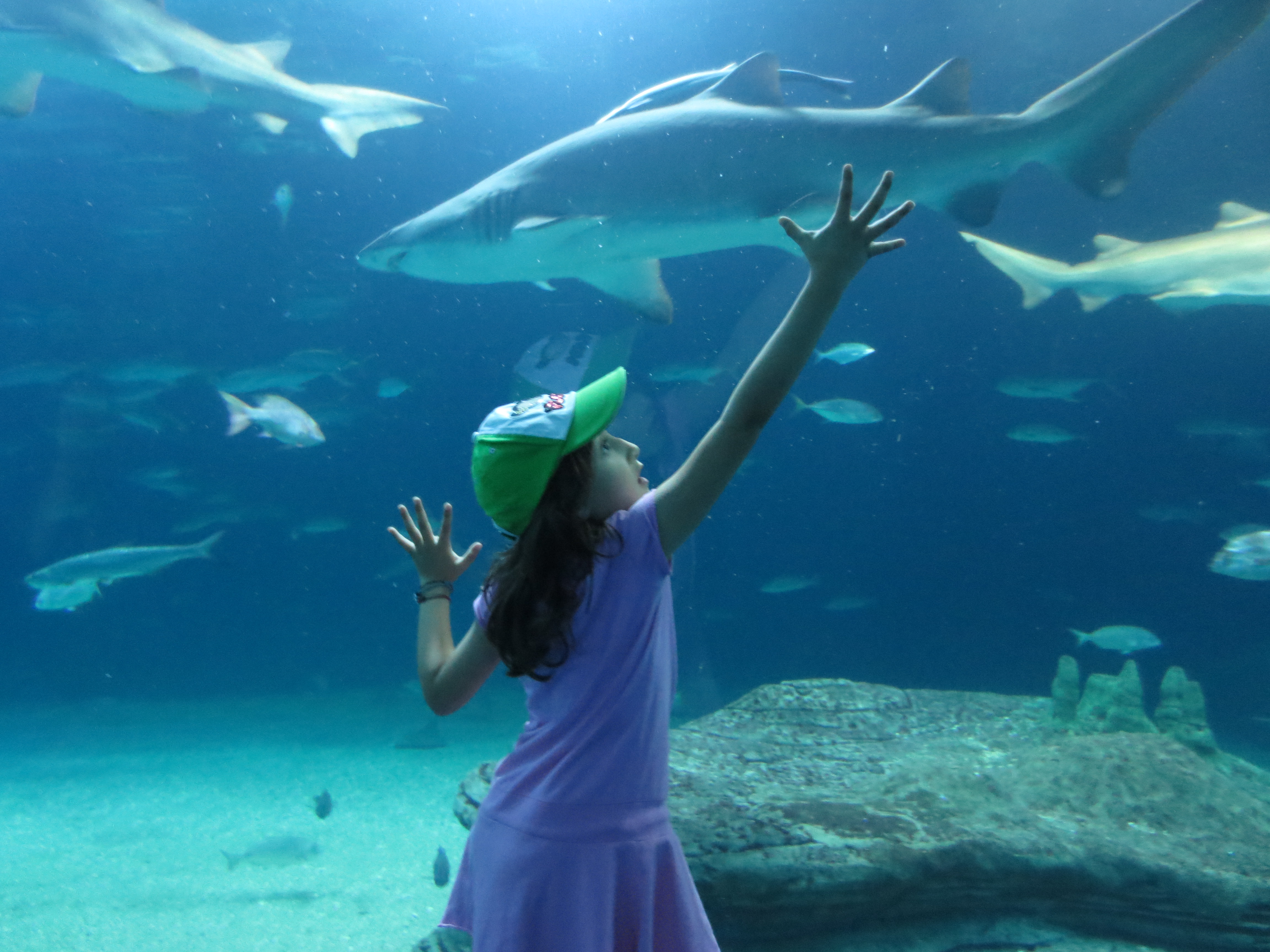 Proposta didattica per laboratori didattici multidisciplinari per promuovere il:Saper osservare
Conoscere e descrivere ambienti naturali e antropiciSaper utilizzare gli strumenti della fotografia
Conoscere le principali tecniche e regole della fotografiaSaper narrare con parole e immagini
Saper scrivere didascalie
Saper implementare ipertesti ed e-bookSezioni:URBAN: centri storici; corti; casali; masserie fortificate; torri costiere; strade e reti di comunicazione; ecc.AGROS: flora e fauna nella campagna; colture; campi; paesaggi agricoli; tecniche agricole; ecc.A-MARE: fauna e flora marina; coste; orizzonti; tramonti; ecc.Per ogni sezione sarà possibile presentare uno o più elaborati di qualsiasi tipologia e realizzati con qualunque tecnica: fotografie, libri, filmati, e-book, photo-gallery, giochi, dispense, articoli, ecc.L’associazione internazionale dei DIRITTI UMANI ONLUS nella persona di Fiorella Cerchiara (presidente nazionale) ha proposto un premio di Veliero che andrà alla realizzazione di un Video spot pubblicitario da 2 a 4 minuti che parli di un diritto. Le proposte sono:Siamo nati tutti liberi ed uguali (art.1)Non discriminare (art.2)Diritto all'istruzione (art.26)Libertà di espressione (art.19)Il premio sarà costituito da una bibliotechina scolastica. Si sta lavorando alla partecipazione di una delegazione della scuola vincitrice al summit nazionale a Milano.Denominazione Istituzione ScolasticaCodicemeccanograficoCodicemeccanograficoIndirizzo e CapCittàProvinciaProvinciaTelefonoFaxFaxE-mail istituzionaleDirigente ScolasticoReferente di scuolaE-mail referenteTelefono referenteDocenti coinvoltiDenominazione Istituzione ScolasticaCodice meccanografico e indirizzoTitolo elaboratoSezioni/Classi Coinvolte(Separati da virgola, es. Sezione 5 anni, III A, ecc..) Insegnanti(Nome Cognome –Ambito disciplinare/Materia di insegnamento, es. Mario Rossi (Italiano), ecc..) Altri soggetti che hanno collaborato alla realizzazione
(Enti, Associazioni, genitori, ecc.) Finalità e MotivazioniModalità
(Descrizione esperienza, fasi di realizzazione) ContenutoDescrizione Elaborato(Formato, n° di pagine,…)Denominazione Istituzione ScolasticaCodicemeccanograficoCodicemeccanograficoIndirizzo e CapCittàProvinciaProvinciaTelefonoFaxFaxE-mail istituzionaleDirigente ScolasticoReferente di scuolaE-mail referenteTelefono referenteDocenti coinvoltiDenominazione Istituzione ScolasticaCodicemeccanograficoCodicemeccanograficoIndirizzo e CapCittàProvinciaProvinciaTelefonoFaxFaxE-mail istituzionaleDirigente ScolasticoReferente di scuolaE-mail referenteTelefono referenteDocenti coinvoltiDenominazione Istituzione ScolasticaCodicemeccanograficoCodicemeccanograficoIndirizzo e CapCittàProvinciaProvinciaTelefonoFaxFaxE-mail istituzionaleDirigente ScolasticoReferente di scuolaE-mail referenteTelefono referenteDocenti coinvolti